h  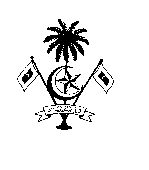 ނ.އަތޮޅު ހޮސްޕިޓަލްނ.މަނަދޫމަޤާމްތަކުގެ ލިސްޓްނަންބަރ:  (IUL)NAH-A-AD/NAH/2021/4 އިޢުލާނާގުޅޭ މަޤާމް: ލެބޯޓްރީ ޓެކްނޮލޮޖިސްޓް24 ޖެނުއަރީ 2021ބޭނުންވާ އަދަދުމަޤާމްމަޤާމް އޮތް ހޮސްޕިޓަލް / ސިއްޙީމަރުކަޒު4ލެބޯޓްރީ ޓެކްނޮލޮޖިސްޓްނ.އަތޮޅު ހޮސްޕިޓަލް1ލެބޯޓްރީ ޓެކްނޮލޮޖިސްޓްނ. ހޮޅުދޫ ސިއްޙީމަރުކަޒު1ލެބޯޓްރީ ޓެކްނޮލޮޖިސްޓްނ. ވެލިދޫ ސިއްހީމަރުކަޒު1ލެބޯޓްރީ ޓެކްނޮލޮޖިސްޓްނ. ލަންދޫ ސިއްހީމަރުކަޒު